~~~~~~~~~~~~~~~~~~~~~~~~~~~~~~~~~~~~~~~~~~~~~~~~~~~~~~~~~~~~~~~~~~~~~~~~~~~~~~~~~~~~~~~~~~~~~~~~~~~~~~~~~~~~~~~~~~~~~~~~~~~~~~~~~~~~~~~~~~~~Section A:  To be completed by Hiring DepartmentDepartment:        							Contact Person & Title:        							Building & Room:        			Email:        									Phone:        Student Assistant Job Title:        Check only one, if applicable; otherwise leave blank:   Instructional Student Assistant (Unit 11): Please consult with Faculty Affairs (x3392) to determine if your position is an Instructional Student Assistant position.                                                                   Spot Job: Position will work between 1 – 7 days only.Duties (if characters exceed space provided, email text to psurratt@csustan.edu):      Experience/Knowledge/Skills Desired (if characters exceed space provided, email text to psurratt@csustan.edu):      Will student(s) be responsible for the care, safety & security of people (including direct contact with children/minors), animals, and CSU property?	 Yes	 NoNumber of total openings to be filled with this job posting:  #     	Of the above number of openings, #      is/are NEW, and #      is/are REPLACING the following vacated student assistants:        Hours per week:           (May not exceed 20 hrs per week while classes are in session.)	Pay Rate:   $       (Hiring Supervisor is responsible for ensuring compliance with Student Assistant Classification & Pay Guidelines.  Pay rate will be reviewed and approved by Human Resources.  See (https://www.csustan.edu/sites/default/files/groups/Human%20Resources/emp-services/studentassistantclassificationpayguidelinesrev_1.13.17.pdf.) Proposed Hire Start Date:          (Must be after 5 working day posting period.) 	How long will the job last?         (E.g. # of months, semester, AY, etc.)Application Deadline Date:          (Mandatory minimum posting period is 5 working days.)  How students are to apply (check all that apply):  		 In Person	 Via Email         	      Via MailRequired application materials (check all that apply)*:        	 Resumé          	 Cover Letter            Available Work Schedule*Students MUST complete a CSU Stanislaus application to apply for on-campus jobs.  All applications shall be kept on file in the hiring department, except those of the hired student employee, which goes to Human Resources/Payroll along with other hiring documents.  Funding source:  	                             	Position reports to:       			Position works in:       		Acct       Fund     Dept ID  Prgrm    Prjct/Class 	   	    	     Supervisor Name                           Dept Name/ID (If different than funding source)  ~~~~~~~~~~~~~~~~~~~~~~~~~~~~~~~~~~~~~~~~~~~~~~~~~~~~~~~~~~~~~~~~~~~~~~~~~~~~~~~~~~~~~~~~~~~~~~~~~~~~~~~~~~~~~~~~~~~~~~~~~~~~~~~~~~~~~~~~~~~~Section B:  Authorization Department Head (must be MPP or Academic Department Chair) OR if position is grant-funded, the Principal Investigator/Project Director’s approval is required prior to posting a job to verify that departmental student assistant funds are available.  By signing below, the Department Head/Department Chair/ Principal Investigator approves the hiring for the student assistant position(s) listed above.Print Name & Position Title of Department Head / Dept Chair / P.I.:      Signature:    										Date: ~~~~~~~~~~~~~~~~~~~~~~~~~~~~~~~~~~~~~~~~~~~~~~~~~~~~~~~~~~~~~~~~~~~~~~~~~~~~~~~~~~~~~~~~~~~~~~~~~~~~~~~~~~~~~~~~~~~~~~~~~~~~~~~~~~~~~~~~~~~~Section C:   For Human Resources/Budget Use OnlyJob Number: ____________________     Pay Class: _____     LiveScan req’d? __________     Date Posted: ______________     Confirmation Sent: _______________Approved by: _______________________________   CMS Position #: _______________________________     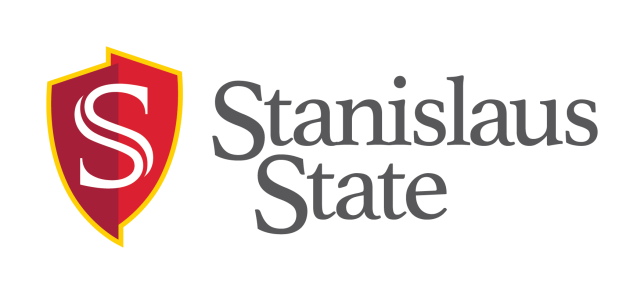 Student Assistant Job Posting Request (Non-Work Study)Human ResourcesMSR 320 · (209) 664-6986                                                             